Минусинск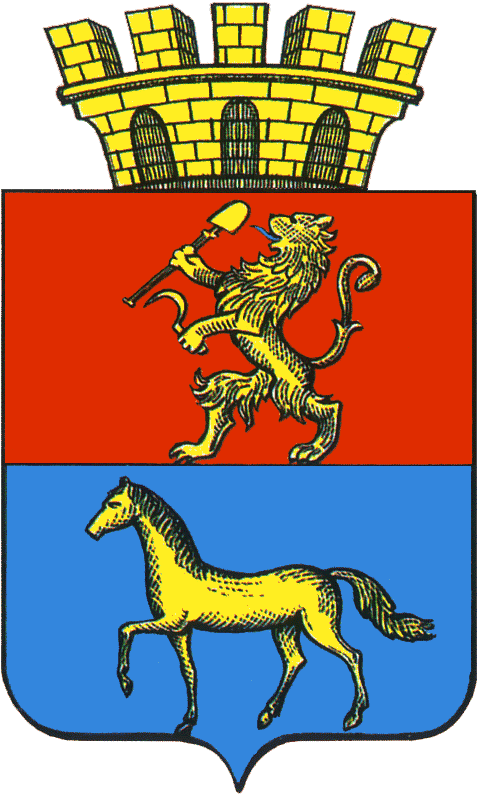 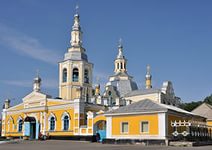 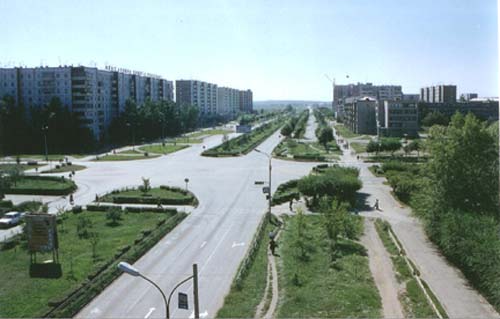 ИНФОРМАЦИЯ О ДОЛЖНОСТНЫХ ЛИЦАХ АДМИНИСТРАЦИИ ГОРОДА  МИНУСИНСКА, ответственных за оказание содействия участникам программ переселения в приобретении жилья у надежных застройщиков,а также в адаптации на новом месте жительства:Грязева Елена Николаевна  – Руководитель Управления экономики Администрации города Минусинска – начальник отдела экономического развития  малого предпринимательства и потребительского рынка, тел. 8 (39132)2-21-78, Адрес: г. Минусинск, ул. Гоголя, 68;Колмакова Нина Григорьевна – Директор муниципального казенного учреждения «Управление капитального строительства+,  тел. 8 (39132)2-80-69, Адрес: г. Минусинск,                 ул. Мартьянова, 16Численность населения муниципального образования город Минусинск - 71 677 человек.          Город расположен на обоих берегах протока Енисея, в 12 км от одноимённой железнодорожной станции, в 25 км от Абакана, в 422 км к югу от Красноярска.          Минусинск — один из старинных городов Восточной Сибири. Расположен в центре обширной лесостепной Минусинской котловины, окружённой со всех сторон горами.	Архитектурную доминанту города задали возвышающиеся над городом ярусная колокольня и купол церкви Спаса Нерукотворного (1803—1813, 1904), построенные не так далеко от набережной протоки Енисея. 	Дом Вильнера занимает доминирующее положение в архитектурном ансамбле старого центра Минусинска.  	2012 год — г. Минусинск являлся «Культурной столицей Красноярского края» 	В 1882 году было создано любительское театральное общество — ныне Минусинский драматический театр.  	Главная достопримечательность города — Минусинский краеведческий музей им. Н. М. Мартьянова, основанный в 1877. 	Вблизи Минусинска проходит железнодорожная магистраль Абакан — Тайшет («Трасса Мужества»), по которой осуществляется регулярное пассажирское сообщение с Красноярском.	Через Минусинск проходит автодорога «Енисей» Красноярск — Абакан — Кызыл. 